多年来她都不曾还补因例假而失撇的斋戒كانت لا تقضي الصوم أيام حيضها من سنوات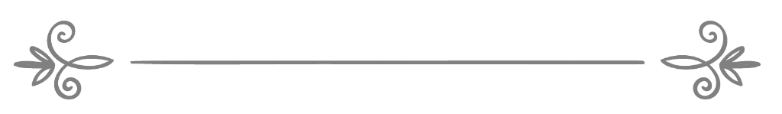 来源：伊斯兰问答网站مصدر : موقع الإسلام سؤال وجواب❧❧编审: 伊斯兰之家中文小组مراجعة: فريق اللغة الصينية بموقع دار الإسلام多年来她都不曾还补因例假而失撇的斋戒问：一个五十岁的妇女，每年斋月，来例假那几天，她就不封斋了。因为无知，她不知道这是必须要还补的，所以斋月过后，也没有还补过。现在她才知道必须还补，如今她该怎么办？答：一切赞颂全归真主！她应该还补这些天的斋，最好是为每天斋再施济一个穷人。有人问学者伊本巴兹（愿真主慈悯他）（151/184）：“我姐姐多少年都没还补因例假而没有封的斋，因为她不知道这个教法规定，再者还有些人告诉她不需要还补没封的斋，现在她该怎么办？”答：“她应向真主求恕饶，向真主忏悔，还补没封的斋，为每天斋再施济一个穷人。有相当一部分圣门弟子也是这样主张的，其量是半个刷阿（即：一公斤半粮食），不能因那些无知者的话，而免于其责。”阿依莎（愿真主喜悦她）传述：“我们受命还补斋戒，而不还补拜功。”一致公认的正确圣训。到下个斋月来临，若还没还补的话，则是有罪的。她必须还补和为此忏悔。如果有能力，再为每天所缺的斋施济一个穷人；如果她本身是个穷人，只要还补斋和忏悔，不需要施济穷人了。如果不知道所缺斋有多少天，就以自己的估测为准，按估测还补所缺失的斋，因为清高的真主说：【以你们的能力敬畏真主】有人问教法案例常委会（10/151）：“一个60岁的老妇，自她来月经后，多少年以来对有关例假的教法判定都不清楚，从来没有还补过斋月没有封的斋，她以为不需要还补，再者，而且她还听许多无知者这样说。”学者答道：“她应该为此向真主忏悔，因为她没有为此询问过有知识的人。按自己估测的日数还补所欠的斋。另外，如果有能力施济粮食的话，还应为每天所缺的斋施济一个穷人：半个刷阿（一公斤半）的麦子、或椰枣、或米、或类似的当地的主粮；若无能力，就算了，只要还补斋就可以了。关于施济食品的断法可参阅（26865）的解答。